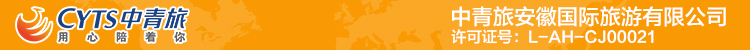 全景黄山.水墨宏村.东海大峡谷纯玩二日游行程单合肥起止行程安排费用说明其他说明产品编号JSJQ2023030130出发地合肥市目的地黄山市行程天数2去程交通汽车返程交通汽车参考航班无无无无无产品亮点无无无无无D1D1行程详情合肥-黄山早指定时间、地点车赴黄山，中餐后导游带领前往游览【东海大峡谷】-凤凰源（游览约2小时），是黄山东海布水峰与仙都峰之间的一道大峡谷，纵深10余公里，是世界文化和自然遗产——中国黄山的主要景观之一。谷口在乌泥关205国道旁，交通便利。凤凰源中，奇峰秀出，怪石罗列，翠水长流，森林茂密，处处奇观。如安卧翠峦的凤凰石，流光溢彩的凤凰池，婀娜多姿的凤凰松，高阔平坦的凤凰台等。千般景致，万种风情，凤凰于飞，一见说喜。第四纪冰川形成的U型谷、悬谷、冰碛层、冰臼在凤凰源中都有突出表现。凤凰源谷口的乌泥关，是古时进入徽标、黄山的关口、是兵家必争之地。曾是红军北上抗日先遣队的英勇战斗之地，留有方志敏、粟裕等的战斗遗迹，今建有纪念碑，是爱国主义教育基地。凤凰源是文化和自然景观双胜的旅游胜地。后游览国家AAAAA级景区“中国画里乡村”【宏村】——是一座仿生学建筑牛形水系古村落，是影片《卧虎藏龙》外景拍摄地，2000年11月西递、宏村被联合国教科文组织列入世界文化遗产名录。参观村落中的承志堂、南湖风光、南湖书院、月沼春晓、牛肠水圳、双溪映碧、亭前大树、雷岗秋月、西溪雪霭、月沼风荷、东山松涛等景，领略人文内涵与自然景观相结合的精华！后返回酒店休息；用餐早餐：X     午餐：X     晚餐：X   住宿指定入住黄山丰大国际酒店或园林式酒店中城山庄D2D2行程详情黄山-合肥早餐后游览世界文化遗产地—【黄山】黄山位于安徽省南部黄山市境内，原名黟山，因峰岩青黑，遥望苍黛而名。后因传轩辕黄帝曾在此炼丹，唐玄宗信奉道教，故于天宝六年改为“黄山”。明朝旅行家、地理学家徐霞客赞叹”薄海内外，无如徽之黄山。登黄山，天下无山，观止矣！游览光明顶、玉屏楼等精华景区，饱览黄山之奇松怪石奇观。行程结束后返回温馨的家。用餐早餐：不占床不含早     午餐：X     晚餐：X   住宿温馨的家费用包含交通	往返空调车【根据人数定车型】交通	往返空调车【根据人数定车型】交通	往返空调车【根据人数定车型】费用不包含正餐不含【可由导游代定】正餐不含【可由导游代定】正餐不含【可由导游代定】温馨提示1. 游客报名时以确认先后顺序发放座位号，双方确认游客在发车前24小时取消要赔偿空位费150元/人。退改规则以旅游合同约定为准，如按约定比例扣除的必要的费用低于实际发生的费用，旅游者按照实际发生的费用支付。保险信息《中国公民国内旅游文明行为公约》